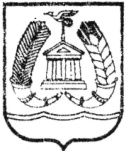 АДМИНИСТРАЦИЯ ГАТЧИНСКОГО МУНИЦИПАЛЬНОГО РАЙОНАЛЕНИНГРАДСКОЙ ОБЛАСТИПОСТАНОВЛЕНИЕОт						                                                            № Об утверждении проекта планировки территориии проекта межевания территории с целью реконструкции линейного объекта: «Участок автомобильной дороги «Мариенбург – дер. Котельниково – дер. Педлино – дер. Черново» на территории муниципального образования «Пудостьское сельское поселение» Гатчинского муниципального района Ленинградской области	Руководствуясь Федеральным законом от 06.10.2003 №131-ФЗ «Об общих принципах организации местного самоуправления в Российской Федерации», Градостроительным кодексом Российской Федерации, Положением об администрации Гатчинского муниципального района Ленинградской области, Уставами Гатчинского муниципального района Ленинградской области и МО «Город Гатчина», областным законом Ленинградской области от 07.07.2014 №45-ОЗ «О перераспределении полномочий в области градостроительной деятельности между органами государственной власти Ленинградской области и органами местного самоуправления Ленинградской области» (в ред. от 20.12.2022 с изм. от 13.02.2013), на основании обращения ООО «Точное проектирование» (вх.№ ВХ-ЮР-3835/2023 от 01.06.2023)ПОСТАНОВЛЯЕТ:  Утвердить проект планировки территории с целью реконструкции линейного объекта: «Участок автомобильной дороги «Мариенбург – дер. Котельниково – дер. Педлино – дер. Черново» на территории муниципального образования «Пудостьское сельское поселение» Гатчинского муниципального района Ленинградской области в составе:Чертеж красных линий, согласно приложению №1 к настоящему постановлению;Чертеж границ зон планируемого размещения линейных объектов, согласно приложению № 2 к настоящему постановлению;Положение о размещении линейного объекта, согласно приложению № 3 к настоящему постановлению.Утвердить проект межевания территории с целью реконструкции линейного объекта: «Участок автомобильной дороги «Мариенбург – дер. Котельниково – дер. Педлино – дер. Черново» на территории муниципального образования «Пудостьское сельское поселение» Гатчинского муниципального района Ленинградской области в составе:Текстовая часть проекта межевания территории, согласно приложению № 4 к настоящему постановлению;Чертеж межевания территории, согласно приложению № 5 к настоящему постановлению.Настоящее постановление подлежит размещению на официальном сайте Гатчинского муниципального района в информационно-телекоммуникационной сети «Интернет».Глава администрации Гатчинского муниципального района                                          Л. Н. НещадимАбаренко Л.И.